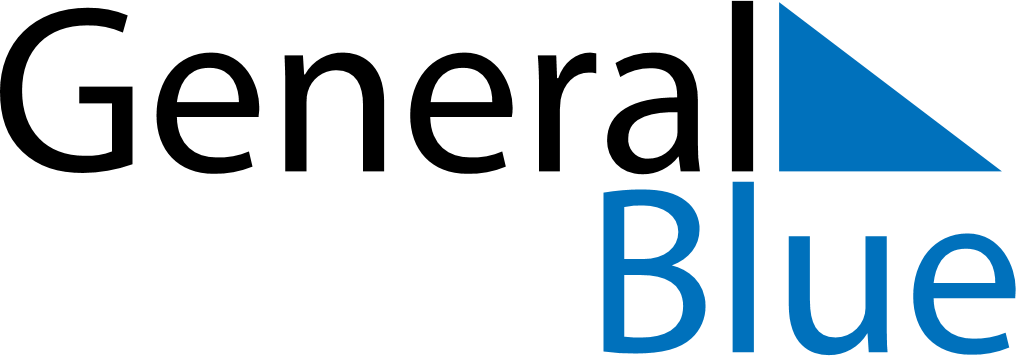 May 2024May 2024May 2024May 2024May 2024May 2024Koekar, Aland IslandsKoekar, Aland IslandsKoekar, Aland IslandsKoekar, Aland IslandsKoekar, Aland IslandsKoekar, Aland IslandsSunday Monday Tuesday Wednesday Thursday Friday Saturday 1 2 3 4 Sunrise: 5:34 AM Sunset: 9:32 PM Daylight: 15 hours and 58 minutes. Sunrise: 5:31 AM Sunset: 9:35 PM Daylight: 16 hours and 4 minutes. Sunrise: 5:28 AM Sunset: 9:37 PM Daylight: 16 hours and 9 minutes. Sunrise: 5:25 AM Sunset: 9:40 PM Daylight: 16 hours and 14 minutes. 5 6 7 8 9 10 11 Sunrise: 5:23 AM Sunset: 9:42 PM Daylight: 16 hours and 19 minutes. Sunrise: 5:20 AM Sunset: 9:45 PM Daylight: 16 hours and 24 minutes. Sunrise: 5:18 AM Sunset: 9:47 PM Daylight: 16 hours and 29 minutes. Sunrise: 5:15 AM Sunset: 9:50 PM Daylight: 16 hours and 34 minutes. Sunrise: 5:13 AM Sunset: 9:52 PM Daylight: 16 hours and 39 minutes. Sunrise: 5:10 AM Sunset: 9:54 PM Daylight: 16 hours and 44 minutes. Sunrise: 5:08 AM Sunset: 9:57 PM Daylight: 16 hours and 49 minutes. 12 13 14 15 16 17 18 Sunrise: 5:05 AM Sunset: 9:59 PM Daylight: 16 hours and 54 minutes. Sunrise: 5:03 AM Sunset: 10:02 PM Daylight: 16 hours and 58 minutes. Sunrise: 5:00 AM Sunset: 10:04 PM Daylight: 17 hours and 3 minutes. Sunrise: 4:58 AM Sunset: 10:06 PM Daylight: 17 hours and 8 minutes. Sunrise: 4:56 AM Sunset: 10:09 PM Daylight: 17 hours and 12 minutes. Sunrise: 4:54 AM Sunset: 10:11 PM Daylight: 17 hours and 17 minutes. Sunrise: 4:51 AM Sunset: 10:13 PM Daylight: 17 hours and 21 minutes. 19 20 21 22 23 24 25 Sunrise: 4:49 AM Sunset: 10:16 PM Daylight: 17 hours and 26 minutes. Sunrise: 4:47 AM Sunset: 10:18 PM Daylight: 17 hours and 30 minutes. Sunrise: 4:45 AM Sunset: 10:20 PM Daylight: 17 hours and 35 minutes. Sunrise: 4:43 AM Sunset: 10:22 PM Daylight: 17 hours and 39 minutes. Sunrise: 4:41 AM Sunset: 10:24 PM Daylight: 17 hours and 43 minutes. Sunrise: 4:39 AM Sunset: 10:26 PM Daylight: 17 hours and 47 minutes. Sunrise: 4:37 AM Sunset: 10:29 PM Daylight: 17 hours and 51 minutes. 26 27 28 29 30 31 Sunrise: 4:35 AM Sunset: 10:31 PM Daylight: 17 hours and 55 minutes. Sunrise: 4:33 AM Sunset: 10:33 PM Daylight: 17 hours and 59 minutes. Sunrise: 4:32 AM Sunset: 10:35 PM Daylight: 18 hours and 2 minutes. Sunrise: 4:30 AM Sunset: 10:37 PM Daylight: 18 hours and 6 minutes. Sunrise: 4:28 AM Sunset: 10:38 PM Daylight: 18 hours and 9 minutes. Sunrise: 4:27 AM Sunset: 10:40 PM Daylight: 18 hours and 13 minutes. 